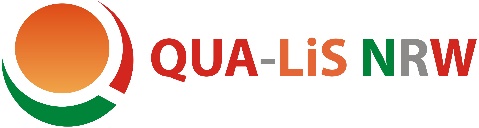 Integration der Ziele des Medienkompetenzrahmens NRW (MKR) in den Kernlehrplan Englisch für die gymnasiale OberstufeAls Querschnittsaufgabe über alle Fächer und den gesamten Bildungsgang trägt der neueKernlehrplan für die gymnasiale Oberstufe u.a. zu einer Bildung in einer zunehmend digitalen Weltbei.Die Ziele des Medienkompetenzrahmens NRW werden in alle Schulfächer integriert. In der Synopsewerden die entsprechenden Kompetenzen und Inhalte des vorliegenden Kernlehrplans aufgeführt.Alle Fächer tragen auch in der Sekundarstufe II dazu bei, dass das Lernen und Leben mit digitalenMedien zur Selbstverständlichkeit im Unterricht wird und leisten ihren spezifischen Beitrag zurEntwicklung der geforderten Kompetenzen.Englisch:Deskriptoren bis zum Ende der EinführungsphaseEinleitungssatz Text- und MedienkompetenzDie Schülerinnen und Schüler erwerben Text- und Medienkompetenz in exemplarischer und kritischer Auseinandersetzung mit einem repräsentativen sowie gender- und diversitätssensibel ausgewählten Spektrum soziokulturell relevanter, auch multimodaler Formate. (MKR 5.1, 5.4)Die Schülerinnen und Schüler verstehen und deuten authentische kontinuierliche, diskontinuierliche und multimodale Texte in ihren Bezügen und Voraussetzungen (MKR 5.4). Sie produzieren eigene mündliche und schriftliche Texte weitgehend adressaten-, intentions- und situationsgerecht unter Berücksichtigung zentraler Textsortenmerkmale.Indikatoren Kompetenzerwartungen bis zum Ende der EinführungsphaseDie Schülerinnen und Schüler beziehen in multimodalen Texten Textteile grundlegend aufeinander, (MKR 2.2)verwenden auch digitale Werkzeuge bei der individuellen und kollaborativen Texterstellung und -überarbeitung, (MKR 1.2, 3.1, 3.2, 4.1)verwenden Techniken und Strategien für die Planung und Realisierung eigener Redebeiträge sowie Präsentationen und setzen dabei Medien zielgerichtet ein, (MKR 1.2, 4.1)planen, realisieren und evaluieren Schreibprozesse vor dem Hintergrund der kommunikativen Absicht individuell und kollaborativ, (MKR 1.2, 3.1, 3.2, 4.1)bearbeiten zielgerichtet Aufgaben selbstständig auch unter Nutzung kooperativer und kollaborativer, auch digitaler Arbeitsformen des Sprachenlernens. (MKR 1.2, 3.1, 3.2, 4.1)Fachliche Konkretisierungen bis zum Ende der EinführungsphaseMedien und Literatur im Wandel:Identitätsbildung in und durch young adult fiction, (MKR 5.3)Möglichkeiten und Herausforderungen klassischer und multimodaler Literaturformate, (MKR 3.1, 3.2, 4.1, 4.2)Ausgangstexteauthentische kontinuierliche, diskontinuierliche und multimodale Texte, (MKR 4.1)Podcasts. (MKR 3.1)Zieltextekontinuierliche, diskontinuierliche und multimodale Texte, (MKR 4.1)Sach- und GebrauchstextePräsentationen. (MKR 3.1)Literarische Texte Präsentationen. (MKR 3.1)Strategien zur Nutzung digitaler Medien zum Sprachenlernen sowie zur Textverarbeitung und Kommunikation, (MKR 1.2, 2.3, 5.1)Strategien zur Nutzung auch digitaler Selbstevaluationsinstrumente, (MKR 3.2)kritisch-reflektierte Auseinandersetzung mit digitalen Übersetzungsprogrammen und textgenerierenden KI-Anwendungen (MKR 1.2, 2.3, 5.1)Deskriptoren bis zum Ende der Qualifikationsphase (Grundkurs)Einleitungssatz Text- und MedienkompetenzDie Schülerinnen und Schüler erwerben Text- und Medienkompetenz in exemplarischer und kritischer Auseinandersetzung mit einem repräsentativen sowie gender- und diversitätssensibel ausgewählten Spektrum soziokulturell relevanter, auch multimodaler Formate. (MKR 5.1, 5.4)Die Schülerinnen und Schüler verstehen und deuten komplexere authentische kontinuierliche, diskontinuierliche und multimodale Texte in ihren Bezügen und Voraussetzungen (MKR 5.4). Sie produzieren eigene mündliche und schriftliche Texte adressaten-, intentions- und situationsgerecht unter Berücksichtigung zentraler Textsortenmerkmale.Indikatoren bis zum Ende der Qualifikationsphase (Grundkurs)Die Schülerinnen und Schüler beziehen in multimodalen Texten Textteile aufeinander, (MKR 2.2)verwenden auch digitale Werkzeuge bei der individuellen und kollaborativen Texterstellung und -überarbeitung, (MKR 1.2, 3.1, 3.2, 4.1)benutzen ein erweitertes Spektrum an Techniken und Strategien für die Planung und Realisierung eigener Redebeiträge sowie Präsentationen und setzen dabei Medien zielgerichtet ein, (MKR 1.2, 4.1)planen, realisieren und evaluieren Schreibprozesse vor dem Hintergrund der kommunikativen Absicht individuell und kollaborativ, (MKR 1.2, 3.1, 3.2, 4.1)bearbeiten zielgerichtet komplexe Aufgaben selbstständig auch unter Nutzung kooperativer und kollaborativer, auch digitaler Arbeitsformen des Sprachenlernens. (MKR 1.2, 3.1, 3.2, 4.1)Fachliche Konkretisierungen bis zum Ende der Qualifikationsphase (Grundkurs)Medien und Literatur im Wandel: Journalismus im Spannungsfeld von Information und Unterhaltungsoziale Medien und digitale Plattformen – Teilhabe und Manipulation, (MKR 5.1, 5.2, 5.4, 6.1)Möglichkeiten und Herausforderungen klassischer und multimodaler Literaturformate (MKR 3.1, 3.2, 4.1, 4.2)Welt im Wandel:wissenschaftlicher und technischer Fortschritt als Chance und Herausforderung für die Gesellschaft, (MKR 5.1, 5.3, 6.1)Ausgangstextekomplexere authentische kontinuierliche, diskontinuierliche und multimodale Texte, (MKR 4.1)Podcasts. (MKR 3.1)Zieltextekontinuierliche, diskontinuierliche und multimodale Texte (MKR 4.1)Sach- und GebrauchstextePräsentationen (MKR 3.1) Strategienzur Nutzung digitaler Medien zum Sprachenlernen sowie zur Textverarbeitung und Kommunikation, (MKR 1.2, 2.3, 5.1)Strategien zur Nutzung auch digitaler Selbstevaluationsinstrumente, (MKR 3.2)kritisch-reflektierte Auseinandersetzung mit digitalen Übersetzungsprogrammen und textgenerierenden KI-Anwendungen. (MKR 1.2, 2.3, 5.1)Deskriptoren bis zum Ende der Qualifikationsphase (Leistungskurs)Einleitungssatz Text- und MedienkompetenzDie Schülerinnen und Schüler erwerben Text- und Medienkompetenz in exemplarischer und kritischer Auseinandersetzung mit einem repräsentativen sowie gender- und diversitätssensibel ausgewählten Spektrum soziokulturell relevanter, auch multimodaler Formate. (MKR 5.1, 5.4)Die Schülerinnen und Schüler verstehen und deuten komplexe authentische kontinuierliche, diskontinuierliche und multimodale Texte in ihren Bezügen und Voraussetzungen (MKR 5.4). Sie produzieren eigene mündliche und schriftliche Texte adressaten-, intentions- und situationsgerecht unter differenzierter Berücksichtigung zentraler Textsortenmerkmale.Indikatoren bis zum Ende der Qualifikationsphase (Leistungskurs)Die Schülerinnen und Schüler beziehen in multimodalen Texten Textteile aufeinander (MKR 2.2), auch wenn die Wechselwirkungen komplexer sind,verwenden auch digitale Werkzeuge bei der individuellen und kollaborativen Texterstellung und -überarbeitung, (MKR 1.2, 3.1, 3.2, 4.1)benutzen ein breites Spektrum an Techniken und Strategien für die Planung und Realisierung eigener Redebeiträge sowie Präsentationen und setzen dabei Medien zielgerichtet und variabel ein, (MKR 1.2, 4.1)planen, realisieren und evaluieren Schreibprozesse vor dem Hintergrund der kommunikativen Absicht individuell und kollaborativ, (MKR 1.2, 3.1, 3.2, 4.1)bearbeiten zielgerichtet und effizient komplexe Aufgaben selbstständig auch unter Nutzung kooperativer und kollaborativer, auch digitaler Arbeitsformen des Sprachenlernens. (MKR 1.2, 3.1, 3.2, 4.1)Fachliche Konkretisierungen bis zum Ende der Qualifikationsphase (Leistungskurs)Medien und Literatur im Wandel: Soziale Medien und digitale Plattformen – Teilhabe und Manipulation (MKR 5.1, 5.2, 5.4, 6.1)Möglichkeiten und Herausforderungen klassischer und multimodaler Literaturformate (MKR 3.1, 3.2, 4.1, 4.2)Welt im Wandel:wissenschaftlicher und technischer Fortschritt als Chance und Herausforderung für die Gesellschaft (MKR 5.1, 5.3, 6.1)Ausgangstextekomplexe authentische kontinuierliche, diskontinuierliche und multimodaler Texte (MKR 4.1), komplexe authentische Hör-/HörsehtextePodcasts. (MKR 3.1)Zieltextekontinuierliche, diskontinuierliche und multimodale Texte (MKR 4.1), Hör-/HörsehtexteSach- und GebrauchstextePräsentationen, (MKR 3.1) Literarische Texte Präsentationen, (MKR 3.1) StrategienStrategien zur Nutzung digitaler Medien zum Sprachenlernen sowie zur Textverarbeitung und Kommunikation (MKR 1.2, 2.3, 5.1)Strategien zur Nutzung auch digitaler Selbstevaluationsinstrumente (MKR 3.2)kritisch-reflektierte Auseinandersetzung mit digitalen Übersetzungsprogrammen und textgenerierenden KI-Anwendungen. (MKR 1.2, 2.3, 5.1)